18-12  動作且自保持之後，將被旁路的元件移除掉的等效電路如(圖一)所示。RL亮、GL不亮。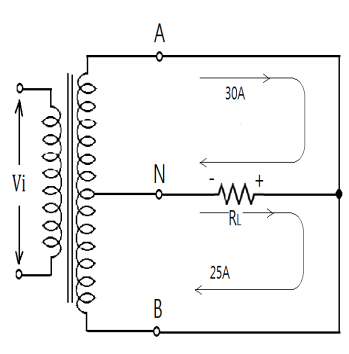 18-14  如圖二所示， N相的電流=30-25=5A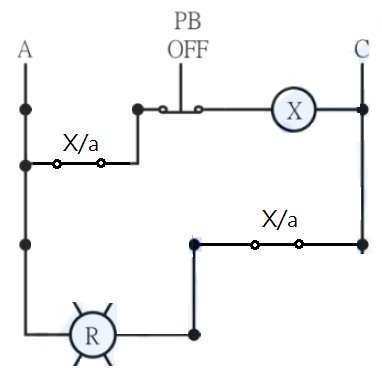 18-15  如下圖三所示，AS接點結構:
  OFF檔R→A1，T→A1
檔R→A2，T→A1
檔R→A2，T→A2
檔R→A1，T→A2

正常情況下:  OFF檔R→A1→接地，T→A1→接地=0A
       檔R→A2，T→A1→接地=R相電流
檔R→A2，T→A2= R相+T相電流= S相電流
檔R→A1→接地，T→A2= T相電流
若將接地點由A1改接至A2，結果為: 
             OFF檔R→A1，T→A1 = R相+T相電流= S相電流
       檔R→A2→接地，T→A1 =T相電流
檔R→A2→接地，T→A2→接地= 0A 
檔R→A1，T→A2→接地= R相電流。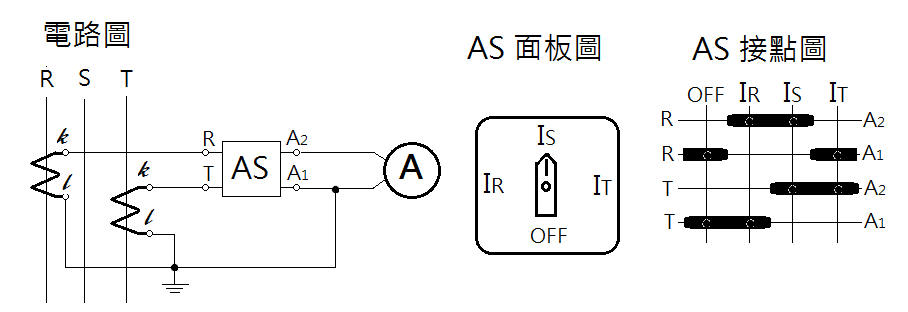 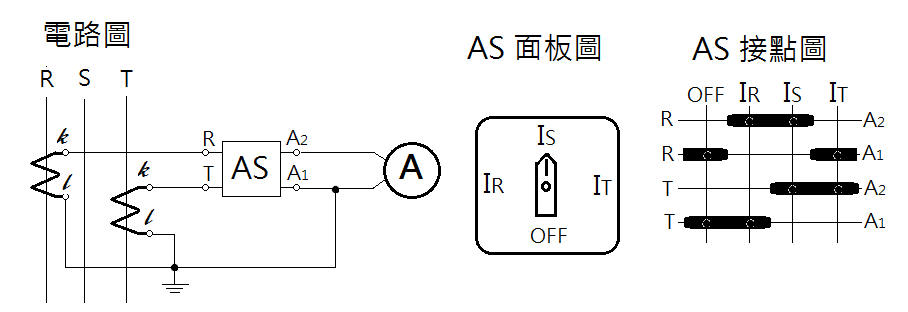 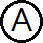 18-16  如上圖二所示，若A相與B相電流相等則N相電流為零，可以減少線路壓降及損失。18-17  採用三相Y接線，相電壓= =  。18-18  請參考P74投影片說明。Y-Δ啟動的電流為全壓啟動的1/3。18-20  比流器變流比=300/5A，則   18-21  這是一個正確的ON-OFF自保持電路，能ON也能OFF。